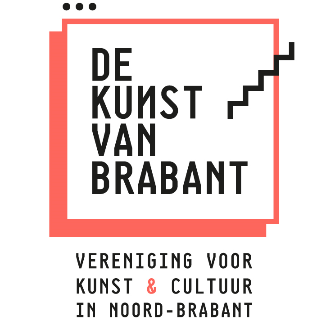 
 


ACTIVITEITEN 2021 

DE KUNST VAN BRABANTBreda / Tilburg
vastgesteld in de ledenvergadering van 27 oktober 2020





de Kunst van Brabant: een bundeling van creativiteit, deskundigheid, organisatietalent, samenwerkingskracht en cultureel ondernemerschap  Vooraf

In Activiteiten 2021 van De Kunst van Brabant - belangenvereniging voor de kunst- en cultuursector in Noord-Brabant - beschrijven we onze focus en prioriteiten voor 2021. 
Je vindt hier onze extern en intern gerichte activiteiten: wat we doen richting onze beleidsomgeving en onze gesprekspartners om hen de gezamenlijke belangen van de kunst- en cultuursector te tonen en ze daar rekening mee te laten houden. Je leest hoe we er voor zorgen dat kunst & cultuur op een positieve manier op de politieke en bestuurlijke agenda’s blijft staan en onze wensen gehoord worden. En wat we doen we om onze vereniging sterker, gezaghebbender te maken en slim te laten werken.   

Voor de uitgangspunten en werkwijze van De Kunst van Brabant verwijzen we naar het Werkplan 2018. Daarin legden de leden van de vereniging die helder vast.      Ook 2021 wordt een belangrijk jaar voor de Brabantse kunst- en cultuursector; en dus voor De Kunst van Brabant (dKvB). Ten eerste omdat de gevolgen van de coronacrisis en de effecten van de steunmaatregelen ten volle zichtbaar en voelbaar zullen worden, evenals de effecten van de toekenningen en niet-toekenningen van de cultuurplan-periode 2021 – 2024. Hoe pakken de Brabantse makers en culturele instellingen dit op? En hoe blijft de betrokkenheid van het publiek, de overheden en de maatschappelijke organisaties? We gaan dat monitoren en onze invloed uitoefenen.
Ten tweede omdat de provincie eind 2020 over het nieuwe provinciaal beleids-kader vrije tijd, cultuur en sport 2021 – 2023 besloten heeft; hoe gaat dat in de praktijk uitpakken? Een beleidskader waarin cultuur – slechts – onderdeel is van een bredere portefeuille en o.i. onterecht alleen in de hoek van recreatie geduwd wordt. Een miskenning van de bijdrage van het werk van makers en culturele instellingen aan de innovatie en ontwikkeling van de Brabantse economie en samenleving. De in het provinciaal bestuursakkoord 2020 – 2023 gebezigde toonzetting en de aangekondigde bezuinigingen per 2023 moeten van tafel. dKvB zal de provincie nauwgezet volgen, ook waar zij een  visie op kunst- en cultuur (en erfgoed, sport en vrijetijdseconomie) wil ontwikkelen voor 2023 e.v., waarmee de huidige bestuurscoalitie over haar graf heen zal regeren. 
We kijken vooruit. Met de ervaringen uit 2020 met de meerjarige subsidieregelingen in ons achterhoofd, wil dKvB voorstellen uitwerken voor een betere, een meer gewenste  subsidiesystematiek per 2025. Ook willen we een strategie opzetten om kunst, cultuur en creativiteitsontwikkeling weer een volwaardige plek te geven in het provinciaal beleid per half 2023, voor als er na de provinciale staten verkiezingen weer een nieuw bestuursakkoord gesmeed wordt. Een beleid dat een florerende en excellerende culturele sector door heel de provincie voorstaat, in grote gemeenten en in kleine gemeenten. Waarbij de gehele culturele piramide van belang is: geen professionele top zonder publiekswerking en zonder middenveld met talentontwikkeling en carrière-opbouw; geen piramide zonder stevige basis van kunsteducatie en cultuurparticipatie in steden, wijken, dorpen en buurten.         

Om met gezag en slagkracht te kunnen beïnvloeden en belangen te kunnen behartigen is legitimatie nodig: dKvB wil een groot aantal leden van diverse omvang en snit en uit alle hoeken van de culturele sector in Brabant. Actieve leden wel te verstaan, die met elkaar de vereniging dragen: dKvB: een vereniging van, voor én door haar leden.  

   
Missie en visie de Kunst van Brabant

Missie
Een inspirerend klimaat voor de kunst in Noord-Brabant, waarin kunst en cultuur maatschappelijk erkend zijn en waarin makers en culturele organisaties kunnen gedijen en excelleren, dat is waar de Kunst van Brabant aan werkt.
Visie 
De Kunst van Brabant (dKvB) verenigt Brabantse kunstenaars en culturele organisaties en behartigt hun gemeenschappelijke belangen. Namens, voor en met de leden is dKvB hun spreekbuis en gesprekspartner voor en kritische volger van de provincie Noord-Brabant en de Brabantse gemeenten. Ze neemt standpunten in, wijst op de kracht van kunst en cultuur en draagt actief bij aan de ontwikkeling van de randvoorwaarden en de culturele infrastructuur. 

Onze thema’s zijn: 
* een provinciebreed cultuurbeleid, met ruimte voor talenten en mogelijkheden voor innovatie en experiment
* geharmoniseerde financieringsregelingen voor productie en presentatie
* een sterke infrastructuur waarbij de culturele keten één onlosmakelijk geheel vormt - van kennismaking en educatie via talentontwikkeling tot productie, presentatie en bereik
* het stimuleren van gelijkwaardige samenwerking tussen de culturele sector en de overheid, het bedrijfsleven, onderwijs en maatschappelijke organisaties
* het vergroten van de zichtbaarheid en promotie van de Brabantse culturele sector met als doel een groot en divers publiek en een breed draagvlak.

dKvB vindt kunst een waarde op zichzelf, die overal in de samenleving zichtbaar, hoorbaar en voelbaar is en daardoor waardevol, en noodzakelijk om haar educatieve, sociale en economische betekenis. 


                                           (vastgesteld in de ledenvergadering van De Kunst van Brabant van 16 oktober 2018)
 









Activiteiten 2021
Focus op provinciaal beleidskader vrije tijd, cultuur en sport 2021 - 2023 Ons belangrijkste speerpunt voor 2021 is het nieuwe provinciaal beleidskader voor vrije tijd, cultuur en sport 2021 – 2023. dKvB wil invloed uitoefenen op uitwerking van dit beleidskader en de uitwerking en uitvoering ervan monitoren. Over het beleidskader wordt eind 2020 besloten. De in het provinciaal bestuursakkoord gebezigde toonzetting en de daar aangekondigde bezuinigingen per 2023 op cultuur proberen we van tafel te krijgen. Daar is ook in 2021 nog ruimte voor: als de provincie werkt aan een nieuwe integrale visie op vrijetijdseconomie, cultuur, erfgoed en sport voor 2023 e.v.   
Onze inzet is: een positief, opbouwend en ambitieus cultuurbeleid, dat recht doet aan de over-all ambities die de provincie zich stelt m.b.t. de Brabantse samenleving en economie en de ontwikkeling daarvan, en dat de maatschappelijke bijdrage van de Brabantse makers en culturele instellingen erkent en waardeert; een provinciaal cultuurbeleid dat samenhangt met dat van de Brabantse gemeenten, erkent dat investeren in cultuur loont (rapport De Waarde van cultuur), dat de positie van makers en culturele instellingen ziet en dat uitgaat van gelijkwaardige samenwerking van de cultuursector met andere maatschappelijke organisaties, bedrijven en overheden. We willen zien dat ook de provincie beseft dat de gehele culturele keten van belang is en dat er geen top, geen excelleren mogelijk is zonder brede basis en aandacht voor talenten. We streven naar – verbeterde – provinciale productie- en presentatieregelingen voor talentontwikkeling en doorgroei / professionalisering (artistiek inhoudelijk en zakelijk) met daarbij aandacht voor een professionele bejegening van de aanvragers. 
dKvB bepleit minimaal een handhaving van het huidige provinciaal budget voor kunst en cultuur. We volgen hoe de provincie omgaat met haar culturele ondersteuningsstructuur. We vinden die fors (4 uitvoeringsorganisaties en 2 onderzoeks-organisaties die ook het thema cultuur raken) en ruim bemeten, zeker ook in hun overhead, en in hun taken niet altijd effectief en de juiste snaar rakend.    

Op basis van het opgestelde campagneplan zetten we de in 2020 ingezette reeks gesprekken met de fractievoorzitters en cultuur-woordvoerders van provinciale staten we voort, naast onze reguliere contacten met de gedeputeerde en de ambtelijke organisatie. Wanneer nodig klimmen we in de pen, dragen onze standpunten uit of voeren we actie.                 

We kijken ook vooruit naar half 2023 e.v.: dKvB onderzoekt of het wenselijk is dat en zo ja hoe kunst, cultuur en creativiteitsontwikkeling in het nieuwe bestuursakkoord van 2023 (na de provinciale staten verkiezingen) weer een eigenstandige, volwaardige plek krijgt in het provinciaal beleid; dus niet als onderdeel van een bredere portefeuille en zeker niet als onderdeel van vrije tijd c.q. recreatie. Dat doet geen recht aan onze sector.

Samenwerking BrabantStad en evaluatie subsidieregeling BrabantStad  
dKvB monitort naast het provinciaal beleid, ook het cultuurbeleid van de gemeenten en met name dat binnen het verband van BrabantStad (provincie en G5), dat gebaseerd is op het regioprofiel “Brabant maakt het” van de Taskforce cultuur van BrabantStad.  
Als uitvloeisel van het regioprofiel zijn er diverse proeftuinen ingericht: Internationalisering, Harmonisatiee en Publiekswerking. We volgen ze.  
dKvB meent dat de regio-ontwikkeling kansen bieden voor de kunst- en cultuursector. Maar we zijn wel kritisch. IJkpunten zijn voor ons de ruimte die de uitwerkingen van het regioprofiel de makers biedt, de vermindering van planlast en regeldruk, de verhoopte vermindering van de complexiteit van de aanvraag- en beoordelingsprocedures en de eenduidigheid in doelen en definities van subsidieregelingen. 

In 2020 is voor het eerst een geïntegreerde / geharmoniseerde Brabantse meerjarige financieringsregeling gepresenteerd: de subsidieregeling profesionele kunsten 2021 – 2024 van BrabantStad. Uit de door dKvB al gehouden evaluatie bleek dat de uitgangspunten en de regeling zelf wel op acceptatie kunnen rekenen bij de leden, maar dat er op detail- en uitvoeringsniveau van de regeling en op de aanvraagprocedure flink wat haken en ogen zijn aan te merken. 
We werken onze evaluatie van de subsidieregeling professionele kunsten 2021 – 2024 verder uit en bieden die aan aan de BrabantStad partners. 
Maar we willen ook verder kijken. Naar de gewenste meerjarige subsidiesystematiek voor de professionele kunsten per 2025. Om daar veranderingen in aan te brengen moeten we in 2021 al onze uitgangspunten, wensen en ideëen bepalen. Het ontwikkelen van een betere systematiek – afgestemd met de BIS en de landelijke fondsen - kost immers tijd. En verbetering is nodig! Kijk naar de mismatch van het aantal positieve beoordelingen <> toekenningen en het aantal positieve beoordelingen <> niet-toekenningen omdat het van te voren bepaalde (en toen al als onvoldoende beoordeelde!) budget bij lange na niet toereikend bleek. Is er sturing wenselijk op het aantal aanvragen? En zo nee, hoe dan om te gaan met positieve beoordelingen beneden de ‘zaaglijn’? De teogang tot de regeling en/of de aanvraagprocedure beperken? Of de middelen anders inzetten? Op basis van functies binnen het culturele bestel bijv.? 
Het bestuur laat een werkgroep vanuit de leden hier over adviseren.    

Welke regeling er uiteindelijk ook komt, voor dKvB zijn altijd belangrijk: een duidelijke visie op kunst en cultuur voor Brabant, de samenstelling en werkwijze van de adviescommissies, de ruimte die er is om lokale contexten bij de beoordeling van aanvragers mee te wegen en om afspraken tussen aanvrager en haar betreffende gemeente te kunnen blijven maken, de ruimte die er overblijft voor andere aanvragers dan de in de subsidieregeling voorgesorteerde kunstdisciplines en culturele functies, het financiële kader en de vereiste hantering van de Fair Practice Code. 

Landelijke thema’s en Tweede Kamerverkiezingen 
Onze aandacht gaat niet alleen uit naar Noord-Brabant. Wat er op landelijk niveau gebeurt is immers ook van invloed op de ontwikkelingen in Brabant. De adviezen van de Raad van Cultuur, het beleid van het ministerie van OCW en hoe de fondsen hier invulling aan geven en hun regelingen vormgeven, raken de makers en culturele instellingen hier. Wanneer wenselijk laten we ons geluid naar deze partijen horen en zo nodig doen we dat met andere partners, zoals Kunsten ’92 (waarmee we al informatie uitwisselen).  
   
Samen met Kunstloc en het Directie overleg kunst- en cultuureducatie (DOKc) organiseren we een cultuurdebat voor Brabant in het kader van de Tweede Kamerverkiezingen (maart 2021). Mogelijke dat Kunsten ’92 hier bij aansluit en dit debat het landelijke verkiezingsdebat cultuur wordt. Ee.a. mede afhankelijk van de corona-maatregelen. 
Cultuurbeleid provincie dKvB volgt de uitvoering van het cultuurbeleid van de provincie.  
Het betreft het Brabant C Fonds en de Impulsgeldenregeling. We kijken of aanpassingen in de regelingen en procedures nodig zijn en doen daar dan voorstellen voor. De bejegening van aanvragers bij deze regelingen door de beoordelingscommissies en adviseurs van genoemde organisaties zijn een punt van zorg.  
Onze conclusies – positief dan wel negatief – delen we met de provincie, Brabant C en Kunstloc. Voor onze gesprekken met hen zijn dit vaste onderwerpen. Bij onze monitoring is het bestuur sterk afhankelijk van de alertheid en actiebereidheid van de leden.
 
Ook de Talenthubregeling en de Makersregeling volgen we. Aandacht vragen we voor de positie van talenten / talentontwikkeling binnen de culturele keten en binnen het provinciaal en gemeentelijk beleid. De regelingen die talent-ontwikkeling stimuleren, dragen weinig bij aan het oplossen van het gebrek aan speelbeurten / persentatiemogelijkheden. En de regelingen die kunstpresentatie ondersteunen dwingen programmeurs vaak tot veilge keuzen - het dilemma van het cultureel ondernemerschap. Hoe kunnen regelingen zo ingericht worden dat talenten voldoende speelbeurten / presentatiemogelijkheden krijgen?  
We volgen (m.m.v. Kunstloc) de gevolgen van de coronacrisis en -maatregelen en de effecten van de diverse steunpakketten voor de Brabantse culturele infrastructuur.

dKvB reageert en zorgt er voor dat ideëen en wensen van de makers en culturele instellingen gehoord worden en dat we tijdig bij uitwerkingen betrokken raken. Daartoe zoeken we actief het debat (of organiseren het zelf) en zetten andere middelen in om invloed uit te oefenen, ook via de media. Richtsnoer daarbij zijn onze thema’s zoals verwoord in onze missie. 
De ambitie van dKvB is om een positie te verwerven en te behouden waarin we vooraf bij evaluatie en wijzigingen van deze en andere regelingen geconsulteerd worden.  
Formuleren en uitdragen van de waarde en het belang voor kunst en cultuur Het behartigen van de belangen van kunstenaars en culturele organisaties is (helaas) altijd verbonden aan het zoeken naar en pleiten voor maatschappelijke legitimatie voor de kunsten. Kunstproductie en het tonen ervan vinden immers plaats binnen een maatschappelijke context. Werken aan draagvlak is voor dKvB vanzelfsprekend.
Voor 2021 liggen onze prioriteiten bij de het verder bouwen aan onze relatie met de  cultuurwoordvoerders in Provinciale Staten, de gedeputeerde voor vrije tijd, cultuur en sport en de nieuwe Commissaris van de Koning. En met de wethouders cultuur van de (middel)grote gemeenten. We zullen hen met enige regelmaat benaderen voor een gesprek over onze visie op de betekenis van kunst en cultuur voor de samenleving en over onze voorstellen bij actuele ontwikkelingen in het beleid en de culturele infra-structuur. Het bestuur betrekt de leden hierbij, zo mogelijk gekoppeld aan een activiteit.  

Kunst en cultuur zijn verbonden met alle facetten van de samenleving. Beleidsmatig én praktisch wordt onze waarde voor maatschappelijke domeinen als het sociaal werk, onderwijs, de economie en de gezondheidszorg beleden. Daarom zoekt dKvB in 2021  contact met de provinciale overleggen. Denk aan DOKC, het provinciaal bibliotheek-overleg, de overleggen van de woningbouwverenigingen en het bedrijfsleven. Doel is om de waarde van kunst en cultuur voor het voetlicht te brengen en af te spreken wanneer het zinvol is om samen op te trekken richting provincie en gemeenten.   Doorontwikkelen en groeien van de verenigingdKvB is een sectorbrede vereniging, die de collectieve belangen van culturele instellingen en individuele kunstenaars behartigt. Daar is legitimatie voor nodig: voldoende draagvlak c.q. vertegenwoordiging en een gezaghebbend geluid. Met andere woorden: we moeten voldoende leden hebben én uit de diverse disciplines en regio’s, en we moeten in staat zijn om (met beperkte middelen) pro-actief, weldoordachte en onderbouwde, in de vereniging breed gedragen standpunten en voorstellen tijdig naar buiten te brengen en invloed te hebben. dKvB moet daarom  groeien en haar leden weten te informeren én te activeren: een slimme vereniging van, voor én door haar leden.
    
Om de beoogde ledengroei te bereiken is in 2019 een ledenwerfcampagne gestart. Het aantal leden moet in elk geval verdubbelen t.o.v. 2018. Onderdeel van deze ambitie was het substantieel verlagen van de contributietarieven (per2018 gerealiseerd), opdat de aantrekkelijkheid van het lid zijn (worden én blijven) ook financieel verhoogd wordt. De kern van de campagne is dat de leden zelf leden werven. Het bestuur faciliteert de werving en zet in op bekendheid van dKvB via de Brabantse media. 
In dit kader past aandacht voor het actualiseren van ons adressenbestand (potentiële leden, opinieleiders, media, alle Brabanste gemeenten / wethouders cultuur in beeld brengen) en een ruimere verspreiding van onze Nieuwsbrief. 
De doelen van onze communicatie  zijn de zichtbaarheid (en dus de bekendheid) van dKvB en haar standpunten te vergroten en de binding van de leden met de vereniging en onderling te versterken. Media-aandacht is belangrijk voor onze ledenwerving. 
Het actueel houden van de website is een continu aandachtspunt. De dKvB Nieuwsbrief zal in 2021 6 x digitaal verschijnen (elke 2 maanden). In de Nieuwsbrief attenderen we ook op voor de leden belangwekkende ontwikkelingen, publicaties en bijeenkomsten van derden. Ook leden kunnen – voorzover zij dat zelf aanleveren – via de Nieuwsbrief informatie  verspreiden over hun activiteiten. De dKvB Ledenbrief verschijnt onregelmatig (feitelijk bijna maandelijks) op die momenten waarop het bestuur alleen de leden wil informeren / consulteren over (voorgenomen) standpunten en inbreng in (komende) debatten. 

Het bestuur organiseert ten minste 1 ledenvergadering per jaar en indien nodig – of als de leden daar om vragen – meer. Telkens op een locatie bij een / of gekoppeld aan een activiteit van een van de leden. Idealiter heeft deze bijeenkomst het karakter van een ledencongres: het formele vergaderdeel wordt dan een onderdeel van een bredere bijeenkomst met een actueel inhoudelijk thema en ruimte voor kennisdeling, debat en netwerken (sociëteitsfunctie), die ook voor potentiële leden toegankelijk is. 
In 2021 organiseert dKvB 3 dKvB-café’s: informele bijeenkomsten voor leden en hun introducées, gericht op onderlinge kennisuitwisseling, opinievorming en netwerken.  

dKvB heeft beperkte middelen (zie Begroting 2021) en een piepkleine werkorganisatie.
Annemarie Kok is voor zo’n 8 uur per week secretaris van de vereniging. Zij wordt via een opdrachtverlening ingehuurd. Ons postadres is: De Kunst van Brabant p/a BredaPhoto, Speelhuisslaan 155, 4815 CD Breda. Telefoon: 06 – 25235501; email: info@dekunstvanbrabant.nl.
De taken van de secretaris betreffen o.a.: het voorbereiden, verslagleggen en organiseren van de bestuursvergaderingen, de ledenvergaderingen en overige ledenbijeenkomsten (dKvB-café’s); plannen en mee voorbereiden van de overleggen met externen; redactie en verspreiding van de maandelijkse digitale dKvB Nieuwsbrief en de Ledenbrieven; onderhoud en aanpassing van de website; beheer van het ledenregister en adressenbestand; mee monitoren van het cultuurbeleid van en binnen de provincie;  voorbereiden en uitvoeren van ledenwerfacties; bijdragen aan de repesentatie van de vereniging.

De financiële administratie en facturering van de contributies is in de loop van 2019 weer in eigen hand genomen. De penningmeester is hier verantwoordelijk voor en wordt daarbij ondersteund door de secretaris van de vereniging. 
In verband met de betrouwbaarheid van de betalingen en de verantwoording aan de leden wordt de hand gehouden aan een protocol voor de betaalbaarstelling van facturen (“4-ogen-principe”). 
Per 2018 laat de vereniging haar jaarrekening vanwege kostenoverwegingen niet meer controleren door een RA accountant maar door een kascommissie uit de leden.
dKvB heeft een ANBI status.    

Het bestuur fungeert als werkbestuur en bestaat per 1 januari 2021 uit in elk geval:
Marilyn Jongenelen (Stedelijk Museum Breda), lid; Theo Andriessen (Art Related / BredaPhoto), penningmeester; Marc Eysink Smeets (Messo culturele projecten / Festival Circolo), lid; Ap de Vries, voorzitter; en er zijn 2 vacatures. Twee bestuursleden hebben te kennen gegeven over niet al te lange tijd te willen vertrekken; er zijn dus 4 vacatures.Er is een profielschets op de website te vinden. 
Het bestuur is onbezoldigd; de voorzitter ontvangt op declaratiebasis een onkostenvergoeding voor reis-, verblijf- en communicatiekosten. 
Naast het (laten) organiseren van de verenigingsactiviteiten en het beheer van de (financiële) verenigingsmiddelen zijn de belangrijkste taken van het bestuur: monitoren van het cultuurbeleid van en binnen de provincie Noord-Brabant en van dat van de grotere Brabanste gemeenten, de Brabantse uitvoeringsorganisaties en de landelijke adviesorganen en fondsen binnen het blikveld van dKvB; voorbereiden van standpunten en voorstellen van de vereniging; representeren van de vereniging en haar standpunten uitdragen in overleggen en debatten e.d.; bijdragen aan ledenwerving en ledenbehoud; bijdragen aan de communicatie met en het activeren van de leden.

Het bestuur wil de leden actief bij de activiteiten en de standpuntbepaling van de vereniging betrekken; de leden hebben die wens zelf ook uitgesproken. dKvB heeft immers beperkte middelen en is een vereniging voor én door de leden. Daarom doet het bestuur een dringend beroep op de leden om bij te dragen aan de activiteiten, de vereniging zichtbaar te maken en leden te werven en om plaats te nemen in het bestuur en in werkgroepen om bij concrete thema’s met plannen of standpunten te komen. De ledenwerving en ledenparticipatie blijven punten van zorg en aandacht.   